		Соглашение		О принятии согласованных технических правил Организации Объединенных Наций для колесных транспортных средств, предметов оборудования и частей, которые могут быть установлены и/или использованы на колесных транспортных средствах, и об условиях взаимного признания официальных утверждений, выдаваемых на основе этих правил Организации Объединенных Наций*(Пересмотр 3, включающий поправки, вступившие в силу 14 сентября 2017 года)		Добавление 15 – Правила № 16 ООН		Пересмотр 8 – Поправка 7Дополнение 11 к поправкам серии 06 − Дата вступления в силу: 28 мая 2018 года		Единообразные предписания, касающиеся официального утверждения:I.	ремней безопасности, удерживающих систем, детских удерживающих систем и детских удерживающих систем ISOFIX, предназначенных для лиц, находящихся в механических транспортных средствахII.	транспортных средств, оснащенных ремнями безопасности, сигнализаторами непристегнутого ремня безопасности, удерживающими системами, детскими удерживающими системами, детскими удерживающими системами ISOFIX и детскими удерживающими системами размера iНастоящий документ опубликован исключительно в информационных целях. Аутентичным и юридически обязательным текстом является документ: ECE/TRANS/WP.29/2018/128.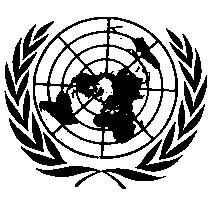 ОРГАНИЗАЦИЯ ОБЪЕДИНЕННЫХ НАЦИЙПриложение XVI изменить следующим образом:«	1  Исправление к дополнению 12 к поправкам серии 04, применимое ab initio.	2  Исправление к пересмотру 4, применимое ab initio.	Примечание: Во всех случаях вместо ремней типа А или В могут устанавливаться ремни типа S при условии использования креплений, соответствующих Правилам № 14 ООН. Если в качестве ремня S в соответствии с настоящими Правилами утвержден ремень привязного типа при использовании лямки поясного ремня, лямок плечевого ремня и, возможно, одного или нескольких втягивающих устройств, то изготовителем/подателем заявки могут быть представлены одна или две дополнительные проходящие между ног лямки, включая их фиксацию к креплениям. Эти дополнительные крепления необязательно должны отвечать требованиям Правил № 14 ООН (исправление к дополнению 14 к поправкам серии 04, применимое ab initio)».E/ECE/324/Rev.1/Add.15/Rev.8/Amend.7−E/ECE/TRANS/505/Rev.1/Add.15/Rev.8/Amend.7E/ECE/324/Rev.1/Add.15/Rev.8/Amend.7−E/ECE/TRANS/505/Rev.1/Add.15/Rev.8/Amend.7E/ECE/324/Rev.1/Add.15/Rev.8/Amend.7−E/ECE/TRANS/505/Rev.1/Add.15/Rev.8/Amend.724 June 2019Минимальные требования к ремням безопасности и втягивающим устройствамМинимальные требования к ремням безопасности и втягивающим устройствамМинимальные требования к ремням безопасности и втягивающим устройствамМинимальные требования к ремням безопасности и втягивающим устройствамМинимальные требования к ремням безопасности и втягивающим устройствамМинимальные требования к ремням безопасности и втягивающим устройствамМинимальные требования к ремням безопасности и втягивающим устройствамМинимальные требования к ремням безопасности и втягивающим устройствамМинимальные требования к ремням безопасности и втягивающим устройствамКатегория транспорт. средстваСиденья, обращенные впередСиденья, обращенные впередСиденья, обращенные впередСиденья, обращенные впередСиденья, обращенные впередСиденья, обращенные впередСиденья,
обращенные 
назадСиденья, 
обращенные вбокКатегория транспорт. средстваБоковые сиденьяБоковые сиденьяБоковые сиденьяЦентральные сиденьяЦентральные сиденьяЦентральные сиденьяСиденья,
обращенные 
назадСиденья, 
обращенные вбокКатегория транспорт. средстваПередниеПередниеПомимо переднихПередниеПередниеПомимо переднихСиденья,
обращенные 
назадСиденья, 
обращенные вбокM1Ar4mAr4mAr4mAr4mAr4mAr4mB, Br3, Br4m–M2 < 3,5 тAr4m, Ar4NmAr4m, Ar4NmAr4m, Ar4NmAr4m, Ar4NmAr4m, Ar4NmAr4m, Ar4NmBr3, Br4m, Br4Nm–M2 > 3,5 тBr3, Br4m, Br4Nm или Ar4m, или Ar4Nm ●Br3, Br4m, Br4Nm или Ar4m, или Ar4Nm ●Br3, Br4m, Br4Nm или Ar4m, или Ar4Nm ●Br3, Br4m, Br4Nm или Ar4m, или Ar4Nm ●Br3, Br4m, Br4Nm или Ar4m, или Ar4Nm ●Br3, Br4m, Br4Nm или Ar4m, или Ar4Nm ●Br3, Br4m, Br4Nm–M3Br3, Br4m, Br4Nm или Ar4m, или Ar4Nm ●Условия допуска поясного ремня
см. в пункте 8.1.7Br3, Br4m, Br4Nm или Ar4m, или Ar4Nm ●Условия допуска поясного ремня
см. в пункте 8.1.7Br3, Br4m, Br4Nm или Ar4m, или Ar4Nm ●Условия допуска поясного ремня см. в пункте 8.1.7Br3, Br4m, Br4Nm или Ar4m, или Ar4Nm ●Условия допуска поясного ремня 
см. в пункте 8.1.7Br3, Br4m, Br4Nm или Ar4m, или Ar4Nm ●Условия допуска поясного ремня 
см. в пункте 8.1.7Br3, Br4m, Br4Nm или Ar4m, или Ar4Nm ●Условия допуска поясного ремня см. в пункте 8.1.7Br3, Br4m, Br4NmB, Br3, Br4m, Br4NmN1Ar4m, Ar4NmAr4m, Ar4NmAr4m, Ar4Nm, Br4m, Br4Nm ØB, Br3, Br4m, Br4Nm или A, Ar4m, 
Ar4Nm* 1 B, Br3, Br4m, Br4Nm или A, Ar4m, 
Ar4Nm* 1 B, Br3, Br4m, 
Br4NmB, Br3, Br4m, Br4Nm–N1Допускается поясной ремень, указанный 
в пункте 8.1.2.1, если сиденье находится с внутренней стороны проходаДопускается поясной ремень, указанный 
в пункте 8.1.6, если ветровое стекло не находится в исходной зонеДопускается поясной ремень, указанный 
в пункте 8.1.6, если ветровое стекло не находится в исходной зонеN2Br3, Br4m, Br4Nm илиAr4m, Ar4Nm*Допускается поясной ремень, указанный 
в пункте 8.1.6, если ветровое стекло находится вне исходной зоны, а также в случае сиденья водителяBr3, Br4m, Br4Nm илиAr4m, Ar4Nm*Допускается поясной ремень, указанный 
в пункте 8.1.6, если ветровое стекло находится вне исходной зоны, а также в случае сиденья водителяB, Br3, Br4m, Br4Nm B, Br3, Br4m, Br4Nm или A, Ar4m, Ar4Nm*Допускается поясной ремень, указанный в пункте 8.1.6, если ветровое стекло не находится в исходной зонеB, Br3, Br4m, Br4Nm или A, Ar4m, Ar4Nm*Допускается поясной ремень, указанный в пункте 8.1.6, если ветровое стекло не находится в исходной зонеB, Br3, Br4m, 
Br4NmB, Br3, Br4m, Br4Nm–N3Br3, Br4m, Br4Nm или Ar4m, Ar4Nm*Допускается поясной ремень, указанный 
в пункте 8.1.6, если ветровое стекло находится вне исходной зоны, а также в случае сиденья водителяBr3, Br4m, Br4Nm или Ar4m, Ar4Nm*Допускается поясной ремень, указанный 
в пункте 8.1.6, если ветровое стекло находится вне исходной зоны, а также в случае сиденья водителяB, Br3, Br4m, Br4NmB, Br3, Br4m, Br4Nm или A, Ar4m, Ar4Nm*Допускается поясной ремень, указанный в пункте 8.1.6, если ветровое стекло не находится в исходной зонеB, Br3, Br4m, Br4Nm или A, Ar4m, Ar4Nm*Допускается поясной ремень, указанный в пункте 8.1.6, если ветровое стекло не находится в исходной зонеB, Br3, Br4m, 
Br4NmB, Br3, Br4m, Br4Nm–A: ремень (поясной и диагональный с креплением в трех точках)
3: автоматически запирающееся втягивающее устройствоA: ремень (поясной и диагональный с креплением в трех точках)
3: автоматически запирающееся втягивающее устройствоB: ремень (поясной) с креплением в двух точках
4: аварийное запирающееся
втягивающее устройствоB: ремень (поясной) с креплением в двух точках
4: аварийное запирающееся
втягивающее устройствоB: ремень (поясной) с креплением в двух точках
4: аварийное запирающееся
втягивающее устройствоr: втягивающее устройство

N: повышенный уровень
чувствительностиr: втягивающее устройство

N: повышенный уровень
чувствительностиm: аварийное запирающееся втягивающее устройство с повышенным уровнем чувствительностиm: аварийное запирающееся втягивающее устройство с повышенным уровнем чувствительности*: см. пункт 8.1.6 настоящих Правил2*: см. пункт 8.1.6 настоящих Правил2Ø: см. пункт 8.1.2.1 настоящих ПравилØ: см. пункт 8.1.2.1 настоящих ПравилØ: см. пункт 8.1.2.1 настоящих Правил●: см. пункт 8.1.7 настоящих Правил2●: см. пункт 8.1.7 настоящих Правил2(см. пункты 2.14.3 и 2.14.5 
Правил № 16 ООН)(см. пункты 2.14.3 и 2.14.5 
Правил № 16 ООН)